(Ф __- ___)МІНІСТЕРСТВО ОСВІТИ І НАУКИ УКРАЇНИНаціональний авіаційний університетНавчально-науковий Юридичний інститут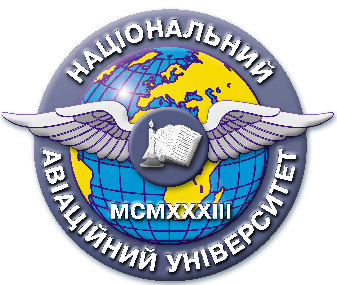 Система менеджменту якостіНАВЧАЛЬНО-МЕТОДИЧНИЙ КОМПЛЕКСнавчальної дисципліни«Нормативно-правове регулювання транспортної діяльності»Галузь знань:        08 ПравоСпеціальність:      081 ПравоСпеціалізація:       «Правознавство»Курс – 1    Семестр – 1СМЯ НАУ НМК 13.01.05-01-2018КИЇВНавчально-методичний комплекс розробив:Старший викладач кафедри господарського,повітряного та космічного права,.                                                      ___________________                            Єряшов Є.К..                                                                              підпис                                                     П.І.Б.Навчально-методичний комплекс обговорено та схвалено на засіданні кафедри господарського, повітряного та космічного права протокол №____від «___» ____________ 20___р.                                                                    Завідувач  кафедри _____________   Юлдашев С.О.                                                                                                                                                                                               підпис                          П.І.Б.Навчально-методичний комплекс обговорено та схвалено на засіданні НМРР ________, протокол № ____  від «___» ____________ 20___р.                            Голова НМРР   _____________   Вишновецький В.М.                                                                                                        підпис                          П.І.Б.Рівень документа – 3бПлановий термін між ревізіями – 1 рікКонтрольний примірник 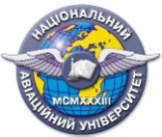 Система менеджменту якостіНавчально-методичний комплекснавчальної дисципліни«Нормативно-правове регулювання транспортної діяльності»ШифрдокументаСМЯ НАУ НМК 13.01.05-01-2018Система менеджменту якостіНавчально-методичний комплекснавчальної дисципліни«Нормативно-правове регулювання транспортної діяльності»Стор. ___з_____Стор. ___з_____